        Annual Charles K. (Chip) Johnson 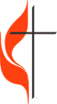        Memorial Scholarship ApplicationPlease complete second page.Page 1 of 2Application adopted by DSUMC Scholarship Committee 02/26/17.Page 2 of 2Application adopted by DSUMC Scholarship Committee 02/26/17. Applicant InformationApplicant InformationApplicant InformationApplicant InformationFull Name:Street Address:Email Address:Phone:HomeHomeMobileAge:Member of DSUMC:  Y(    )  N(    )Member of DSUMC:  Y(    )  N(    )Parent or Guardian Name:Applicant School Information                                                                                                       Maximum - 25 pointsApplicant School Information                                                                                                       Maximum - 25 pointsCurrent School:GPA:Attach Official Transcript through Fall SemesterPost-Graduate Information 	                                                                                                   Maximum - 05 pointsPost-Graduate Information 	                                                                                                   Maximum - 05 pointsCollege or University Attending:Planned Major:Describe educational goals:Describe educational goals:List Church-Related Activities (Include years of involvement)                                              Maximum - 25 pointsList Extracurricular, Volunteer, and Service Activities                                                                                    Maximum - 10 points(Include sports, clubs, and service organizations)List Band and Music-Related Activities                                                                                                                      Maximum - 10 pointsAttach EssayEssay Prompt:                                                                                                                                    Maximum - 25 points"How has Divine Street influenced your path and how will you use your experiences as you continue your post-graduate journey?"  300 words or less - Please attach your essay to your application.  In your essay, share with the Scholarship Committee:      (1) the influence Divine Street United Methodist Church has had on your life, and      (2) how you will apply the spiritual lessons you have learned to your journey into adulthood.I ATTEST THAT THE INFORMATION PROVIDED IN THIS APPLICATION AND MY ESSAY ARE TRUE.I ATTEST THAT THE INFORMATION PROVIDED IN THIS APPLICATION AND MY ESSAY ARE TRUE.SIGNATURE OF APPLICANTDATEApplication must include:Application must include:Application must include:(     )Completed and signed application This is due in the DSUMC church office no later than Noon on May 3, 2021.(     )Essay(     )Official Transcript through Fall Semester(     )Copy of Acceptance Letter from the Post-Graduate School you will be attending.